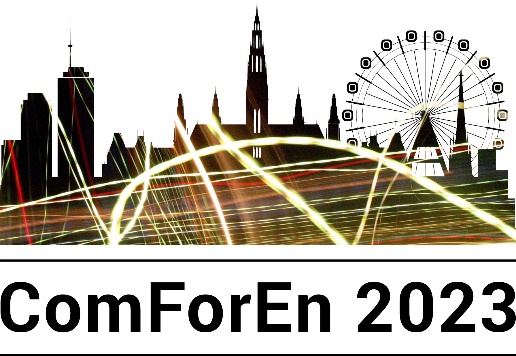 Titel [Alt]+[T]Author, Institution, Email (use multiple lines for multiple authors)Abstract – Max. ½ page. Text text text text text text text text text text text text text text text text text text text text text text text text text text text text text text text text text text text text text text text text text text text text text text text text text text text text text text text text text text text text text text text text text text text text text text text text text text text text text text text text text text text text text text text text text text text text text text text text text text text text text text text text text text text text text text text text text text text text text text text text text text text.Headline 1 [Alt]+[1]Englisch is preferred. 3-8 pages in total. Text text text text text text text text text text text text text text text text text text text text text text text text text text text text text text text text text text text text text text text text text text text text text text text text text text text text text text text text text text text text text text text text text text text text text text text text text text text text text text text text text text text text text text text text text text text text text text text text text text text text text text text text text text text text text text text text text text text text text text text text text text text.text text text text text text text text text text text text text text text text text text text text text text text text text text text text text text text text text text text text text text text text text text text text.Überschrift 2 [Alt] + [2]Text text text text text text text text text text text text text text text text text text text text text text text text text text text text text text text text text text text text text text text text text text text text text text text text text text text text text text text text text text text text text text text text text text text text text text text text text text text text text text text text text text text text text text text text text text text text text text text text text text text text text text text text text text text text text text text text text text text text text text text text text text text.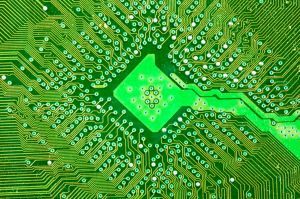 Figure 1. Stylesheet caption [Alt]+[B]. Font size in images should be smaller than continuous text. Insert images flowing in the text, left-aligned. Please assign figure numbers manually, starting with 1. Please reference images in the text. Illustrations are printed in black and white..Überschrift 3 [Alt]+[3]Text text text text text text text text text text text text text text text text text text text text text text text text text text text text text text text text text text text text text text text text text text text text text text text text text text text text text text text text text text text text text text text text text text text text text text text text text text text text text text text text text text text text text text text text text text text text text text text text text text text text text text text text text text text text text text text text text text text text text text text text text text text.References[1]	Peter Palensky: Requirements for the Next Generation of Building Networks, Proceedings of International Conference on Cybernetics and Information Technologies, Systems and Applications (ISAS CITSA 2004), 2004AuthorDipl.-Ing. Dr.techn. Friederich Kupzog holds a Diploma Engineer degree of electrical engineering and information technology from RWTH Aachen. In 2006, he joined the Institute of Computer Technology at TU Wien, Austria, where he achieved his PhD Degree in 2008. Until 2012, he stayed at the university as Post-Doc and built up the research group “Energy & IT” at the Institute of Computer Technology. Since 2012, Dr. Kupzog is Senior Scientist at the AIT Austrian Institute of Technology GmbH. His research interest lies in verification methods for networked Smart Grid systems. He coordinates the research field “Power System Digitalisation” within AIT, consisting of research projects together with industry, power grid operators and other partners. 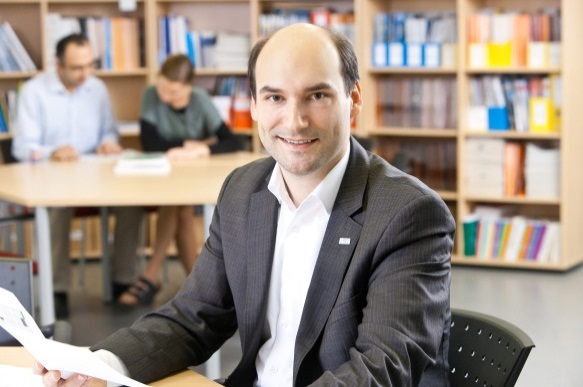 